Public Works Department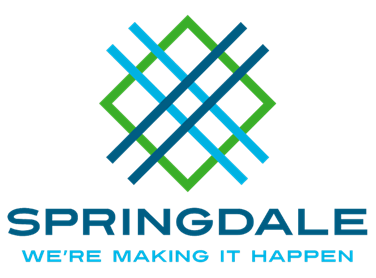 Streets and Public Facilities269 East Randall Wobbe LaneSpringdale, Arkansas 72764479.750.8135===================================================================Traffic Committee AgendaJune 5th , 2019 at 1:30 p.m.City Administration Building Multi-Purpose Room201 Spring StreetSpringdale, Arkansas 72764Review of May Minutes:Ms. Ash's concern about crosswalks on E. Huntsville AveDirector's Response:Due to Huntsville bing a major collector truck route, we cannot install an unprotected crosswalk at this location.  We cannot encourage pedestrians to cross a busy street like this without any control for vehicles.  Accomodation would have to be made to include signalization, advance warning, ADA ramps, and a landing for a proposed crosswalk to meet our standards for mid-block crossings, and we do not have any fund allocations for these improvements at this time. Hilario Ortega: Want's to discuss the possibility of adding a road barrier by his fence. Need accident report and more information. PW admin will pull any police records. Caution signs and Chevrons to be added by PW signs and markings.Joel Gardner- Dick Smith & 412 Traffic Signal request.The City will look into warrant study.  Ryan will talk to planning to see what Dick Smith will be classified as on the new master street plan.  Ryan will also check with ArDOT to confirm city is in charge of warrant study.  ORT's design contract with their new building will be up in September/October 2019, and they offered design help if needed.  Jenn Artiga- Delmon street parking issues. Would like to speak about parking on one side of the street.Need more information about emergency services access.  The street appears wide enough at 28'. PW admin will contact Emergency services to gather information and review at the next agenda. Jay Graves- Would like to add some signage "Deaf Child at play"Eric will install signage here, as this was already pre approved by PW director.Robert Drymon- Requesting a street light at Sharp Springs Rd the new 612.  Need arrest records for this area to see if there is an issue. David Gulliver-Concerns with people coming off the road and crashing onto his fence.  Rumble strips will be installed by Eric to increase awareness upon approval by PW Director & Deputy Director.Anonymous- Restriping Butterfield Coach road and Don Tyson (voicemail)  Eric plans to restripeBlake Chapman- Asking about illuminated crosswalks signage for the interection of Pleasant & Rogers.  Adding advance pedestrian signs to increase awarenessLois Barnes- Wagon Wheel & Pump Station  Bicycles should only be crossing at this intersection.  Ryan Carr- New Master Street PlanSpeeds on the master street plan would need to match the recommended speeds on Toole's bikeway plan.  Would need an adequate buffer for signage as well.  Any other items not on the agenda.A.Q. Road – No trucks left turn sign.  Eric will take a look at this. 4 way stop for Magnolia and Redwood – Engineering will review and determine if a 4 way stop is needed.